	Nuuk->   KTI  <- Sisimiut	        Nuuk-> KTI <- Sisimiut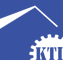 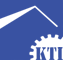 KTI -Jern & Metal		KTI Bygge- & Anlæg	KTI -Jern & Metal		KTI Bygge- & AnlægKTI – Nuuk		KTI – Sisimiut		KTI – Nuuk		KTI – Sisimiut	Ilivinnguaq 2		Adammip Aqq. 2	Ilivinnguaq 2		Adammip Aqq. 2Box 29		Box 1001		Box 29		Box 10013900 Nuuk		3911 Sisimiut		3900 Nuuk		3911 Sisimiut+299 86 16 02                   	+299 861600		+299 86 16 02                                 +299 861600+299 32 20 23		si@kti.gl		+299 32 20 23		si@kti.gljm@kti.gl				jm@kti.gl    Nuuk-> KTI <- Sisimiut 	       Nuuk-> KTI <- SisimiutKTI -Jern & Metal		KTI Bygge- & Anlæg	KTI -Jern & Metal      	 KTI Bygge- & AnlægKTI – Nuuk		KTI – Sisimiut		KTI – Nuuk		KTI – Sisimiut	Ilivinnguaq 2		Adammip Aqq. 2	Ilivinnguaq 2		Adammip Aqq. 2Box 29		Box 1001		Box 29		Box 10013900 Nuuk		3911 Sisimiut		3900 Nuuk		3911 Sisimiut+299 86 16 02                                +299 861600		+299 86 16 02                                +299 861600+299 32 20 23		si@kti.gl		+299 32 20 23		si@kti.gljm@kti.gl				jm@kti.gl     Nuuk-> KTI <- Sisimiut		       Nuuk-> KTI <- SisimiutKTI -Jern & Metal		KTI Bygge- & Anlæg	KTI -Jern & Metal      	 KTI Bygge- & AnlægKTI – Nuuk		KTI – Sisimiut		KTI – Nuuk		KTI – Sisimiut	Ilivinnguaq 2		Adammip Aqq. 2	Ilivinnguaq 2		Adammip Aqq. 2Box 29		Box 1001		Box 29		Box 10013900 Nuuk		3911 Sisimiut		3900 Nuuk		3911 Sisimiut+299 86 16 02                                +299 861600		+299 86 16 02                                +299 861600+299 32 20 23		si@kti.gl		+299 32 20 23		si@kti.gljm@kti.gl				jm@kti.gl    Nuuk-> KTI <- Sisimiut		        Nuuk-> KTI <- Sisimiut	KTI –KTI-Jern & Metal		KTI Bygge- & Anlæg	KTI -Jern & Metal      	 KTI Bygge- & AnlægKTI – Nuuk		KTI – Sisimiut		KTI – Nuuk		KTI – Sisimiut	Ilivinnguaq 2		Adammip Aqq. 2	Ilivinnguaq 2		Adammip Aqq. 2Box 29		Box 1001		Box 29		Box 10013900 Nuuk		3911 Sisimiut		3900 Nuuk		3911 Sisimiut+299 86 16 02                                +299 861600		+299 86 16 02                                +299 861600+299 32 20 23		si@kti.gl		+299 32 20 23		si@kti.gljm@kti.gl				jm@kti.gl